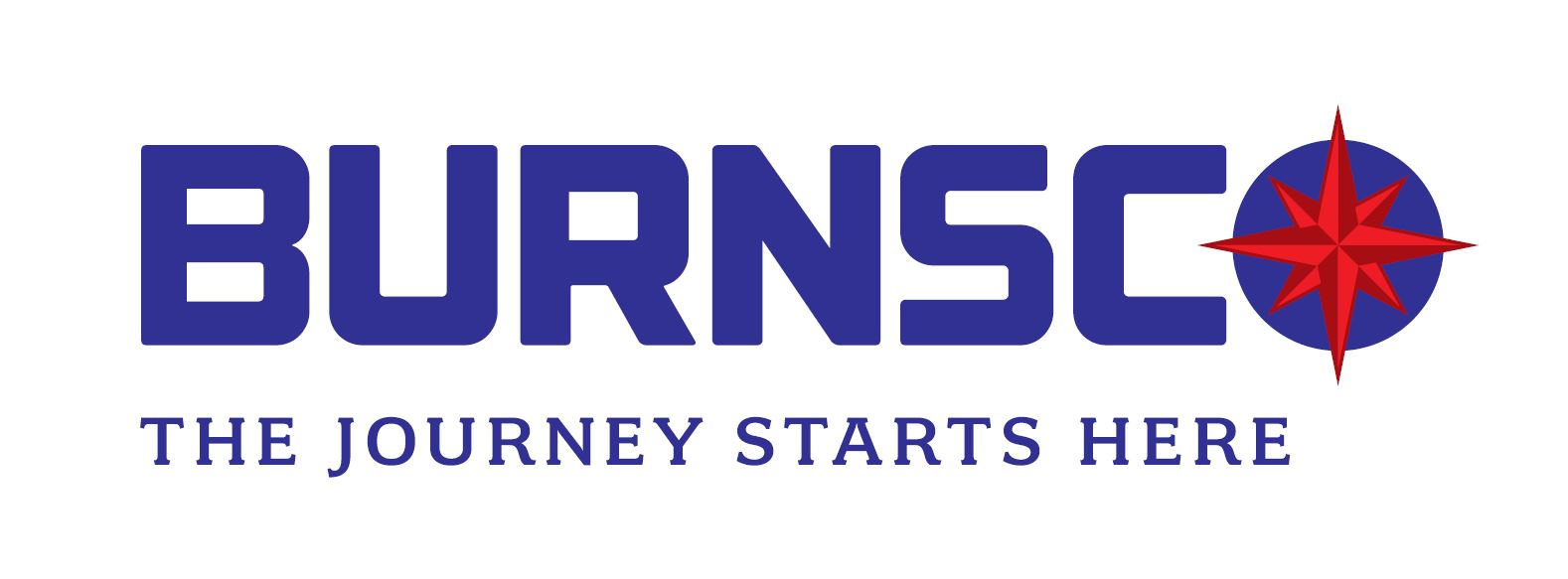 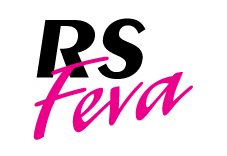 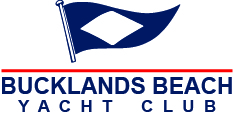 ATTACHMENT  ACourse Illustration  -  Trapezoid with Beat to Finish, Common Start - Finish2022 RS FEVA TRAVELLER SERIES2022 RS FEVA TRAVELLER SERIESSUPPLEMENTARY SAILING INSTRUCTIONSSUPPLEMENTARY SAILING INSTRUCTIONSThis sheet, including attachments, is a supplement to Appendix S of the Racing Rules of SailingThis sheet, including attachments, is a supplement to Appendix S of the Racing Rules of SailingThe notation ‘[DP]’ in a rule in the SSI means that the penalty for a breach of that rule, may at the discretion of the protest committee, be less than disqualification.The notation ‘[DP]’ in a rule in the SSI means that the penalty for a breach of that rule, may at the discretion of the protest committee, be less than disqualification. 1RULES  (SI 1) 1.1Commercial Ferries operating in the channel have right of way at all times & must be avoided. D flag will not be raised if a ferry is in the immediate area. Once launched, all boats should cross the channel quickly & generally keep to the area to the west of the main channel. 2 2NOTICES TO COMPETITORS  (SI 2)NOTICES TO COMPETITORS  (SI 2) 2.1 2.1The Race Office is located in the upper level of the BBYC Junior Sailing club house at Grangers Point.The Race Office is located in the upper level of the BBYC Junior Sailing club house at Grangers Point. 2.2 2.2Notices to competitors will be posted on the official notice board located in the race office.Notices to competitors will be posted on the official notice board located in the race office. 3 3SIGNALS MADE ASHORE  (SI 4)SIGNALS MADE ASHORE  (SI 4) 3.1 3.1Signals made ashore will be displayed on the flagpole attached to the Race Office.Signals made ashore will be displayed on the flagpole attached to the Race Office. 3.2 3.2A boat shall not leave the shore until flag D is displayed.  The warning signal will not be made before the scheduled time or less than 20 minutes after flag D is displayed.A boat shall not leave the shore until flag D is displayed.  The warning signal will not be made before the scheduled time or less than 20 minutes after flag D is displayed. 3.3 3.3SI 4.2 is changed so that “60 minutes” is replaced with “20 minutes”.SI 4.2 is changed so that “60 minutes” is replaced with “20 minutes”. 4SCHEDULE OF RACES  (SI 5) 4.1 4.2Depending on the forecast, the time of the first warning for the following day may change.  Any changes will be made in accordance with SI 3.1 Changes to Sailing Instructions.The time of the first warning will be posted on the BBYC Facebook page by 2000 on the day before it will take effect. 4.3On Sunday 20th March, 2022 no warning signal will be made after 1530. 5CLASS FLAG  (SI 6)The class flag will be the RS Feva logo on a white background. 6COURSES  (SI 7) 6.1The courses to be sailed, the order in which the marks are to be passed, and the side on which each mark is to be left are shown in Attachment A. 7MARKS  (SI 8)The description of the marks is in the table in Attachment A. 8THE START  (SI 9) 8.1To alert boats that a race will begin shortly, the orange starting line flag will be displayed with one sound at least five minutes before a warning signal is made. 8.2A boat starting later than four minutes after her starting signal will be scored Did Not Start without a hearing.  This changes RRS 35 and A4.1. 9CHANGE OF COURSE  (SI 10) 9.1Legs of the course will not be changed after the Preparatory Signal.  This changes RRS 33, Changing The Next Leg Of The Course.  Appendix S, SI 10 is deleted. 10THE FINISH  (SI 11) 10.1The finish line will be the same as the start line. 11 11TIME LIMITS  (SI 12)TIME LIMITS  (SI 12) 11.1 11.1 11.2 11.2There is no prescribed time limit for the first boat to pass mark 1.  Appendix S, SI 12.2 is deleted.There is no prescribed time limit for the first boat to pass mark 1.  Appendix S, SI 12.2 is deleted.Any boats still racing but failing to finish within the Finish Window will be given a finishing position based on the last mark they rounded.  Their score will be greater than any boat who rounded further marks or who finished.  This changes RRS 35, A4 and A5.  Appendix S, SI 12.3 is deleted.Any boats still racing but failing to finish within the Finish Window will be given a finishing position based on the last mark they rounded.  Their score will be greater than any boat who rounded further marks or who finished.  This changes RRS 35, A4 and A5.  Appendix S, SI 12.3 is deleted. 12 12PENALTY SYSTEMPENALTY SYSTEM 12.1 12.1RRS 44.1 is changed so the Two-Turns Penalty is replaced by a One-Turn Penalty.RRS 44.1 is changed so the Two-Turns Penalty is replaced by a One-Turn Penalty. 13 13SAFETY REGULATIONSSAFETY REGULATIONS 13.1 13.1Boats not leaving the shore for a scheduled race shall promptly notify the race office. [DP]Boats not leaving the shore for a scheduled race shall promptly notify the race office. [DP] 13.2 13.2The official Check-Out and Check-In Sheets will be located in the car park area adjacent to the Junior sail clubrooms.The official Check-Out and Check-In Sheets will be located in the car park area adjacent to the Junior sail clubrooms.a)	Competitors shall individually check-out before racing by personally recording their sail number, name and signature on the check-out sheets.  Failure to legibly complete the Check-out sheet may result in the competitor being scored DNC for all races that day.  [DP]a)	Competitors shall individually check-out before racing by personally recording their sail number, name and signature on the check-out sheets.  Failure to legibly complete the Check-out sheet may result in the competitor being scored DNC for all races that day.  [DP]b)	Competitors shall individually check-in immediately on returning to shore after racing, no later than the protest time limit by personally signing the check-in sheets.  [DP]b)	Competitors shall individually check-in immediately on returning to shore after racing, no later than the protest time limit by personally signing the check-in sheets.  [DP] 13.3 13.3A boat retiring from racing shall notify the Race Committee before leaving the racing area, or if that is not possible, shall notify the race office as soon as possible after returning ashore.  [DP]A boat retiring from racing shall notify the Race Committee before leaving the racing area, or if that is not possible, shall notify the race office as soon as possible after returning ashore.  [DP] 14 14EQUIPMENT AND MEASUREMENT CHECKSEQUIPMENT AND MEASUREMENT CHECKSA boat may be inspected at any time for compliance with class rules and sailing instructions.  On the water a boat can be instructed by a member of the race committee or technical committee to proceed immediately to a designated area for inspection. [DP]A boat may be inspected at any time for compliance with class rules and sailing instructions.  On the water a boat can be instructed by a member of the race committee or technical committee to proceed immediately to a designated area for inspection. [DP] 15 15TEAM SUPPORT AND COACH BOATSTEAM SUPPORT AND COACH BOATSExcept when requested to participate in rescue operations, team support boats and other support persons shall stay outside areas where boats are racing and are restricted to a 5 knot speed limit, from the time of the preparatory signal until all boats have finished or the race committee signals a postponement or abandonment of all races. The areas the boats are racing in is defined as the area inside the course and within 50 metres of any mark, lay line, starting line, finishing line or any area where any boat that is racing is sailing or may sail.  [DP] Please observe the 5 knot limit in the main East Tamaki River Channel as sign posted.Except when requested to participate in rescue operations, team support boats and other support persons shall stay outside areas where boats are racing and are restricted to a 5 knot speed limit, from the time of the preparatory signal until all boats have finished or the race committee signals a postponement or abandonment of all races. The areas the boats are racing in is defined as the area inside the course and within 50 metres of any mark, lay line, starting line, finishing line or any area where any boat that is racing is sailing or may sail.  [DP] Please observe the 5 knot limit in the main East Tamaki River Channel as sign posted. 16 16LAUNCHING AND STORAGELAUNCHING AND STORAGE 16.1 16.1Beach trolleys shall be prominently marked with the boat’s sail number. [DP]Beach trolleys shall be prominently marked with the boat’s sail number. [DP] 16.2 16.2While a boat is racing, their beach trolley must be stacked neatly in the car park area between the boat ramp & club house.While a boat is racing, their beach trolley must be stacked neatly in the car park area between the boat ramp & club house. 17 17PRIZESPRIZES17.1Prizes will be awarded as follows:highest ranking team from the overall results,second placed team in the overall results,third placed team in the overall results,highest placed Junior team in the overall results,highest placed Youth team in the overall results,highest placed all-female team in the overall results.Prizes will be awarded as follows:highest ranking team from the overall results,second placed team in the overall results,third placed team in the overall results,highest placed Junior team in the overall results,highest placed Youth team in the overall results,highest placed all-female team in the overall results. 17.2 17.2Additional prizes may be awarded at the discretion of the Organising Authority.Additional prizes may be awarded at the discretion of the Organising Authority.Course-idMark Rounding OrderOW2Start – 1 – 2 – 3s/3p – 2 – 3p – 5 – FinishOW3Start – 1 – 2 – 3s/3p – 2 – 3s/3p – 2 – 3p  – 5 – FinishMarkDescription1, 2, 3s, 3p, 5Large orange cylindersStart mark stbd endRace committee boat – ArataiStart mark port endLarge black cylinderFinish mark stbd endRaced committee boat – ArataiFinish mark port endLarge black cylinder